80W LED Beam Moving Head Light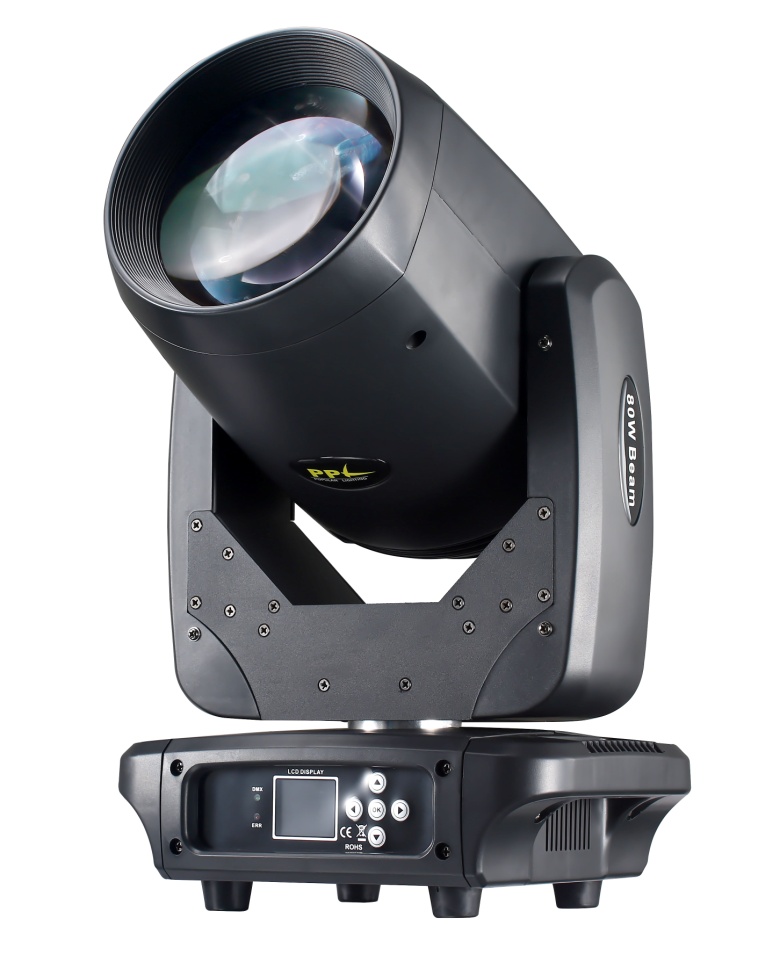 USER MANUAL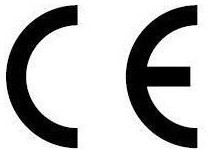 KEEP THIS MANUAL FOR FUTURE NEEDS1.   General Information:Thank you very much for choosing our product. For safety purpose, please read this manual carefully before your operation. This manual included installation and using information. Please install and operate it according to this manual.Unpacking:Once receive it,please handle it carefully and check if there is some shatter because of transportation and the following fittings are OK.In the carton,there are four things available:Moving head light: 1PCPower cable: 1PCFast Lock: 2PC User manual: 1 PCWarning! To prevent or reduce the risk of electrical shock or fire, do not expose this unit to rain or moisture.Caution! There are no user serviceable parts inside this unit. Do not attempt any repairs yourself. Doing so will void your manufactures warranty. In the unlikely event your unit may require service please contact us.2.   Safety Instructions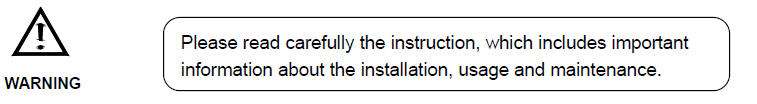 Please keep this User Guide for future consultation. If you sell the unit to another user, be sure that they also receive this instruction booklet.Unpack and check carefully there is no transportation damage before using the unit.Before operating, ensure that the voltage and frequency of power supply match the power requirements of the unit.It’s important to ground the yellow/green conductor to earth in order to avoid electric shock.The unit is for indoor use only. Use only in a dry location.The unit must be installed in a location with adequate ventilation, at least 50cm from adjacent surfaces. Be sure that no ventilation slots are blocked.Disconnect main power before replacement or servicing.Make sure there are no flammable materials close to the unit while operating as it is fire hazard.Use safety cable when fixes this unit. DO NOT handle the unit by taking its head only, but always by taking its base.Maximum ambient temperature is Ta: 40℃. DO NOT operate it where the temperature is higher than this.Unit surface temperature may reach up to 85℃. DO NOT touch the housing bare-hand during its operation. Turn off the power and allow about 15 minutes for the unit to cool down before replacing or serving.In the event of serious operating problem, stop using the unit immediately. Never try to repair the unit by yourself. Repairs carried out by unskilled people can lead to damage or malfunction. Please contact the nearest authorized technical assistance center. Always use the same type spare parts.DO NOT touch any wire during operation as high voltage might be causing electric shock.Warning:To prevent or reduce the risk of electrical shock or fire, do not expose the unit to rain or moisture.DO NOT open the unit within five minutes after switching off.The housing, the lenses, or the ultraviolet filter must be replaced if they are visibly damaged.Caution:There are no user serviceable parts inside the unit. DO NOT open the housing or attempt any repairs yourself. In the unlikely event your unit may require service, please contact your nearest dealer.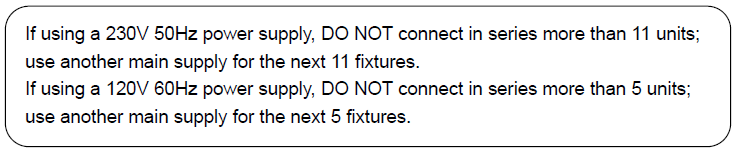 Installation:The unit should be mounted via its screw holes on the bracket. Always ensure that the unit is firmly fixed to avoid vibration and slipping while operating. And make sure that the structure to which you are attaching the unit is secure and is able to support a weight of 10 times of the unit’s weight. Also always use a safety cable that can hold 12 times of the weight of the unit when installing the fixture.The equipment must be fixed by professionals. And it must be fixed at a place where is out of the touch of people and has no one pass by or under it.3.   Technical SpecificationsVoltage: AC100-240V, 50/60HzPower: 120WLED Source: 1pc High power 80W White LED@4500lmOver 50000hrs working lifeColor Temperature: 7000k-7500kBeam Angle: 2degreeLumin: 123000lux @ 4mDMX Channel:  16CH/20CHControl Mode: DMX 512, Master/Slave, Auto, Sound activeSupport RDMMovement: Pan: 540° / Tilt: 270 °, 16bit Fine Pan/Tilt controlColor Wheel:  9colors + white, half-color, rainbow effectGobo:  15 fixed gobo+blank, Gobo shake7Colors Effect: An independent wheel with 6colors , can make the gobos in rainbow effectFrost: A frost soft light mirrorDimmer: 0-100% linear adjustmentStrobe: Synchronized Pulse strobe, Random pulse strobePrism: Double Prisms, 8 facet rotate prism + 24 facet rotate prism, double prism can OverlappedFocus: 0-100% Linear adjustment focusIP Rate: IP20Display: LCD display, Chinese & English surface, reverse 180º displayedHigh efficiency cooling system, Temperature monitoring, Over temperature automatic protectionN.W: 11.88kgsSize: 280*215*510mmPhotometric Diagram: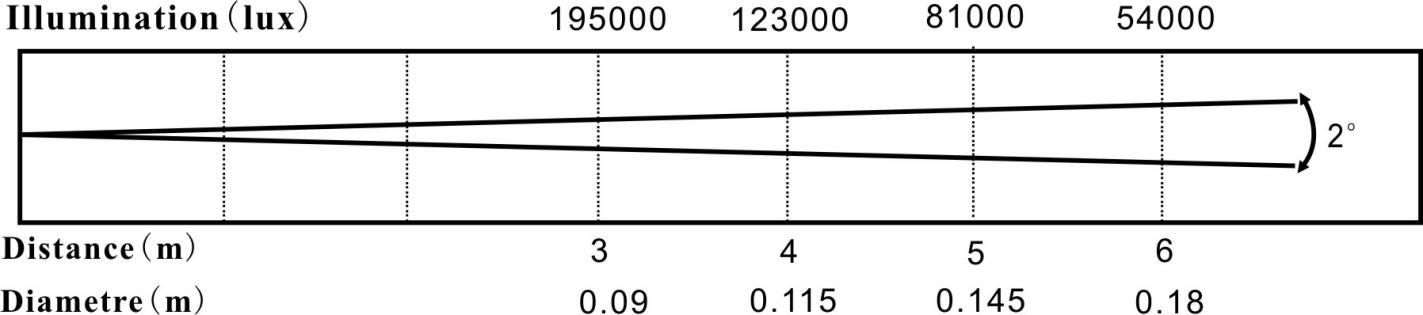 5.  Interface DescriptionMain Interface 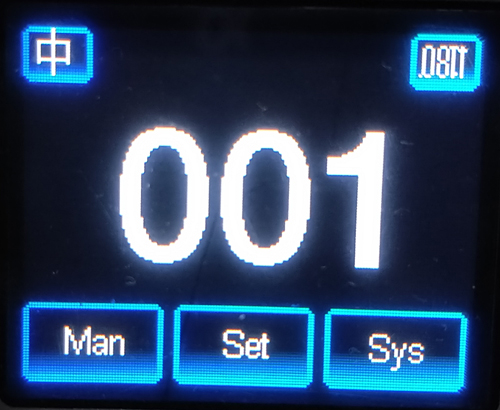 6.  SubinterfaceManual Control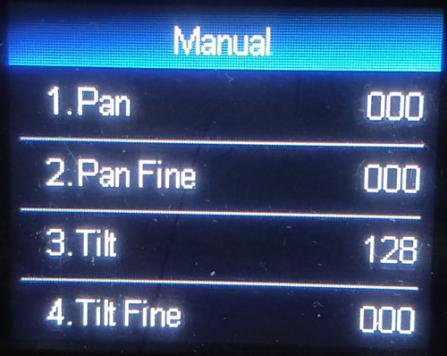 This interface is used to control the current luminaire and automatically enters the host state (does not receive the DMX signal and sends a DMX signal to the slave to the host).The manual menu will display 16 channels or 20 channels according to the standard 16-channel or extended 20-channel mode set in the setup menu.Setting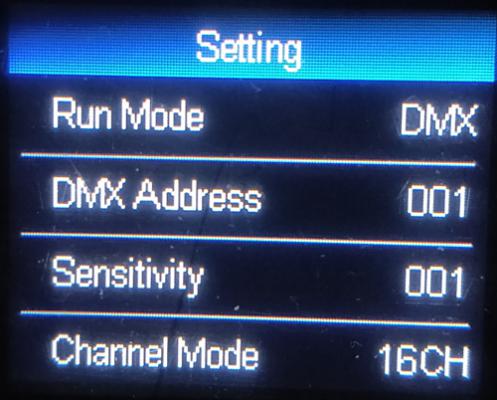 System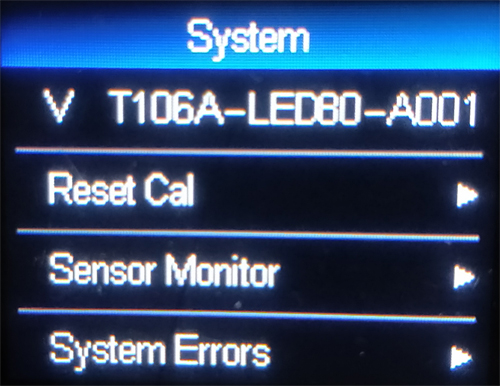 7.  DMX Channel Table8.  16/20 DMX Channel Description9.  Special InstructionsDuring the reset process, press and hold the 5 seconds “OK” button to interrupt the reset.Press and hold the “OK” key during power-on to interrupt the reset process and enter test mode.Set the DMX address to 512, return to the main interface, press and hold the 10 seconds “OK” button to set the “display”.Or "hidden" the LOGO.Signal indicator:The ERR red indicator flashes to indicate that there is an error message and enters the "System Information" -> System Error" view information.DMX green indicator light, steady light indicates that the DMX signal is received, and frequent off indicates no DMX signal.The green indicator on the motor drive board flashes quickly at 1 second intervals, indicating that it is received.The serial port signal sent by the display board; if it flashes slowly at 2 second intervals, it means no string Port signal, the flashing of the light is used to indicate that the system is running; if the indicator light is always on or off, it means There is a problem with the motor drive board.OptionDescriptionDescription1CH. Pan0-255Yellow arrow indicates selected, Press “OK” key enter into Edit status, the word is red, then press “UP” “DOWN” to select, press “OK” save and Exit edit status.……0-255Yellow arrow indicates selected, Press “OK” key enter into Edit status, the word is red, then press “UP” “DOWN” to select, press “OK” save and Exit edit status.15CH. Frost0-255Yellow arrow indicates selected, Press “OK” key enter into Edit status, the word is red, then press “UP” “DOWN” to select, press “OK” save and Exit edit status.16CH. ResetPress “OK” to see the confirmation dialog box, press “OK” again to enter the reset interface, all motor reset17CH. Pan/Tilt Speed0-255Channel Mode is”Extended 20-channel” can display18CH. Color Wheel Speed0-255Channel Mode is”Extended 20-channel” can display19CH.Dimmer-Prism-Frost Speed0-255Channel Mode is”Extended 20-channel” can display20CH. Gobo Wheel Speed0-255Channel Mode is”Extended 20-channel” can displayOptionDescriptionDescriptionRun ModeDMXSlave status: Receive DMX signals from the console or MasterRun ModeAUTO 1Auto run ;Master status: Auto run and send DMX signal to slaveRun ModeAUTO 2Auto run ;Master status: Auto run and send DMX signal to slaveRun ModeRandomAuto run ;Master status: Auto run and send DMX signal to slaveRun ModeSoundAuto run ;Master status: Auto run and send DMX signal to slaveDMX Address001-512Press “OK” key enter into edit status, then press “UP” “DOWN” to change DMX address. press “OK” key save and exit edit status.Channel Mode16 CHStandard 16 Channel Mode, 17-20CH No FunctionChannel Mode20 CHExtend 20 Channel Mode, 17-20CH for speed control.(please check the detail on Channel table.)Invert PanOFFON for starting and ending , the default is OFF.Invert PanONON for starting and ending , the default is OFF.Invert TiltOFFON for starting and ending , the default is OFF.Invert TiltONON for starting and ending , the default is OFF.Pan-Tilt SwapOFFPan-Tilt SwapONExchange Pan/Tilt channel (include Pan/Tilt Fine)Pan-Tilt EncoderONUse encoder (optocoupler) to determine out of step and automatically correct positionPan-Tilt EncoderOFFCorrect position without encoder (optocoupler)DMX SignalKEEPContinue running as it isDMX SignalCLEARAll motors return to the position and stop running.Linear ColorONColor liner changeLinear ColorOFFColor nonlinear change, half color changeLoad DefaultPress the "OK" button to see the confirmation dialog, press "OK" againThe key restores the default settingsOptionDescriptionDescriptionVersion No.(V)Version No.Reset CalibrationPan CalibrationAfter entering the sub-interface, you can adjust the motor such as X-axis and Y-axis.Reset position to compensate for errors in hardware installation,Adjustment range -128~+127, +0 means no adjustment.Reset CalibrationTilt CalibrationAfter entering the sub-interface, you can adjust the motor such as X-axis and Y-axis.Reset position to compensate for errors in hardware installation,Adjustment range -128~+127, +0 means no adjustment.Reset CalibrationColor CalibrationAfter entering the sub-interface, you can adjust the motor such as X-axis and Y-axis.Reset position to compensate for errors in hardware installation,Adjustment range -128~+127, +0 means no adjustment.Reset CalibrationGobo CalibrationAfter entering the sub-interface, you can adjust the motor such as X-axis and Y-axis.Reset position to compensate for errors in hardware installation,Adjustment range -128~+127, +0 means no adjustment.Reset CalibrationFocus CalibrationAfter entering the sub-interface, you can adjust the motor such as X-axis and Y-axis.Reset position to compensate for errors in hardware installation,Adjustment range -128~+127, +0 means no adjustment.Reset CalibrationPrism1 CalibrationAfter entering the sub-interface, you can adjust the motor such as X-axis and Y-axis.Reset position to compensate for errors in hardware installation,Adjustment range -128~+127, +0 means no adjustment.Reset CalibrationPrism2 CalibrationAfter entering the sub-interface, you can adjust the motor such as X-axis and Y-axis.Reset position to compensate for errors in hardware installation,Adjustment range -128~+127, +0 means no adjustment.Reset CalibrationRainbow CalibrationAfter entering the sub-interface, you can adjust the motor such as X-axis and Y-axis.Reset position to compensate for errors in hardware installation,Adjustment range -128~+127, +0 means no adjustment.Reset CalibrationFrost CalibrationAfter entering the sub-interface, you can adjust the motor such as X-axis and Y-axis.Reset position to compensate for errors in hardware installation,Adjustment range -128~+127, +0 means no adjustment.Sensor MonitorPan Hall0 when magnetic is detected, otherwise 1Sensor MonitorTilt Hall0 when magnetic is detected, otherwise 1Sensor MonitorColor Hall0 when magnetic is detected, otherwise 1Sensor MonitorGobo Hall0 when magnetic is detected, otherwise 1Sensor MonitorFocus Hall0 when magnetic is detected, otherwise 1Sensor MonitorPrism1 Hall0 when magnetic is detected, otherwise 1Sensor MonitorPrism2 Hall0 when magnetic is detected, otherwise 1Sensor MonitorPanwheel State2 digits, each corresponding to a photoelectric switch in the encoder discSensor MonitorTiltwheel State2 digits, each corresponding to a photoelectric switch in the encoder discSensor MonitorPanwheel StepWhen walking in the positive direction, the step value should increase, when going back,The step value should be reduced. The value is the same every time you go to a certain pointSensor MonitorTiltwheel StepWhen walking in the positive direction, the step value should increase, when going back,The step value should be reduced. The value is the same every time you go to a certain pointSystem Error(See common mistakesRear)If the red ERR indicator is lit, the luminaire is running.An error can be made by going to the sub-interface for details.After viewing, you can press the "Clear" button to clear the error record.DMX MonitorThis enters the sub-interface and displays the channel values as values for viewing.ErrorDescriptionMT board connection failedThe driver board did not respond. Serial communication line connecting display panel and driver boardThere is a problem, or there is a problem with the driver board.Pan Reset failedX-axis photoelectric switch, or problem with X-axis motorTilt Reset failedY-axis photoelectric switch, or problem with Y-axis motorPan Hall failedPan Hall have problemTilt Hall failedTilt Hall have problemColor Wheel Reset failedColor Wheel Hall , or Color Wheel motor have problemGobo Wheel Reset failedGobo Wheel Hall , or Gobo Wheel motor have problemFocus Reset failedFocus Hall , or Focus motor have problemCHChannel ModeChannel ModeCH16CH20CH1PanPan2Pan FinePan Fine3TiltTilt4Tilt FineTilt Fine5DimmerDimmer6Strobe/ShutterStrobe/Shutter7Color WheelColor Wheel8Gobo WheelGobo Wheel9Prism 1Prism 110Prism 1 RotationPrism 1 Rotation11Prism 2Prism 212Prism 2 RotationPrism 2 Rotation13FocusFocus147-Color Effect7-Color Effect15FrostFrost16ResetReset17Pan/Tilt Speed18Color Wheel Speed19Dimmer-Prism-Frost Speed20Gobo Wheel SpeedCHFunctionValueEffect1Pan000-255Pan 540 degree scan2Pan Fine000-255Pan 1.2 degree scan3Tilt000-255Tilt 270 degree scan4Tilt Fine000-255Tilt 1.2 degree scan5Dimmer000-255From dark to bright6Strobe000-003004-251252-255OFFStrobe from slow to fastON→(control by dimmer channel)7Color Wheel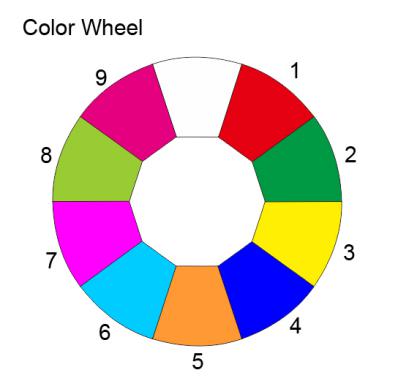 000-004005 -009010 – 014015 – 019020 – 024025 – 029030 – 034035 – 039040 – 044045 – 049050 – 054055 – 059060 – 064065 – 069070 – 074075 – 079080 – 084085 – 089090 – 094095 – 099100 -177178 - 255WhiteWhite + Color1Color 1Color 1 + Color 2Color 2Color 2 + Color 3Color 3Color 3 + Color 4Color 4Color 4 + Color 5Color 5Color 5 + Color 6Color 6Color 6 + Color 7Color 7Color 7 + Color 8Color 8Color 8 + Color 9Color 9Color 9 + WhitePositive flow (from fast to slow)Reverse flow (from slow to fast)8Gobo Wheel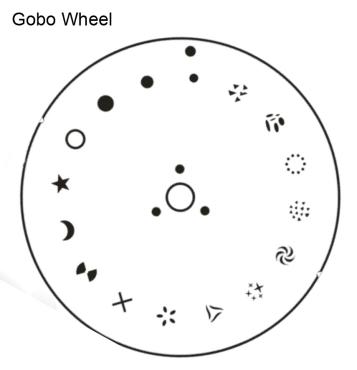 000 – 004005 – 009010 – 014015 – 019020 – 024025 – 029030 – 034035 – 039040 – 044045 – 049050 – 054055 – 059060 – 064065 – 069070 – 074075 – 079080 – 084085 – 089090 – 094095 – 099100 – 104105 – 109110 – 114115 – 119120 – 124125 – 129130 – 134135 – 139140 – 144145 – 149150 – 154155 – 159160 – 207208 – 255WhiteGobo 1Gobo 2Gobo 3Gobo 4Gobo 5Gobo 6Gobo 7Gobo 8Gobo 9Gobo 10Gobo 11Gobo 12Gobo 13Gobo 14Gobo 15White shake (from slow to fast)Gobo 1 shake (from slow to fast)Gobo 2 shake (from slow to fast)Gobo 3 shake (from slow to fast)Gobo 4 shake (from slow to fast)Gobo 5 shake (from slow to fast)Gobo 6 shake (from slow to fast)Gobo 7 shake (from slow to fast)Gobo 8 shake (from slow to fast)Gobo 9 shake (from slow to fast)Gobo 10 shake (from slow to fast)Gobo 11 shake (from slow to fast)Gobo 12 shake (from slow to fast)Gobo 13 shake (from slow to fast)Gobo 14 shake (from slow to fast)Gobo 15 shake (from slow to fast)Positive flow (from fast to slow)Reverse flow (from slow to fast)9Prism 1000-127128-255Prism 1 outPrism 1 in10Prism 1 Rotation000-127128-190191-192193-255Prism angle adjustmentReverse rotation (from fast to slow)StopForward rotation (from slow to fast)11Prism 2000-127128-255Prism 2 outPrism 2 in12Prism 2 Rotation000-127128-190191-192193-255Prism angle adjustmentReverse rotation (from fast to slow)StopForward rotation (from slow to fast)13Focus000-255Pattern definition from far to near147-Color Effect000-127128-2557-Color Effect out7-Color Effect in15Frost000-127128-255Frost outFrost in16Reset000-049050-099100-199200-255No FunctionSmall Motor ResetBig Motor (Pan/Tilt) ResetAll Motor ResetExtend Channel:Extend Channel:Extend Channel:Extend Channel:17Pan/Tilt Speed000-255Speed from fast to slow18Color Wheel Speed000-255Speed from fast to slow19Dimmer-Prism-Frost Speed000-255Speed from fast to slow20Gobo Wheel Speed000-255Speed from fast to slow